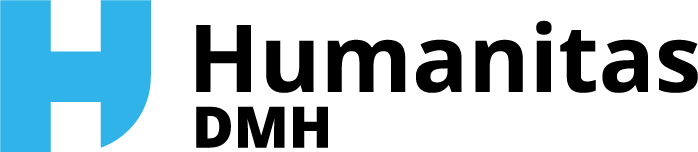 * BSN – voor het aanmaken digitaal dossierPer mail:  CCB@humanitas-dmh.nl  Per post:  Humanitas DMH     t.a.v. CCB             Postbus 7057            3430 JB NieuwegeinOf bel ons op: 030 - 6005170Zie onze website met informatie over de diensten en locaties van Humanitas DMH: www.humanitas-dmh.nl AANMELDFORMULIER Humanitas DMH1: GEGEVENS CLIËNT1: GEGEVENS CLIËNT1: GEGEVENS CLIËNT1: GEGEVENS CLIËNT1: GEGEVENS CLIËNTAchternaam, voorletter(s)RoepnaamGeboortedatum GeslachtAdresPostcodeWoonplaatsTel. nummerE-mailadresMobiel nummerJuridische status*BSNBeperking  Verstandelijke beperking  Psychische problematiek  Lichamelijke beperking  Nog geen diagnose  Anders  Nog geen diagnose  Anders  Nog geen diagnose  Anders2: GEGEVENS WETTELIJK VERTEGENWOORDIGER2: GEGEVENS WETTELIJK VERTEGENWOORDIGER2: GEGEVENS WETTELIJK VERTEGENWOORDIGER2: GEGEVENS WETTELIJK VERTEGENWOORDIGER2: GEGEVENS WETTELIJK VERTEGENWOORDIGER2: GEGEVENS WETTELIJK VERTEGENWOORDIGER2: GEGEVENS WETTELIJK VERTEGENWOORDIGERAchternaam, voorletter(s)GeslachtGeslachtAdresPostcodePostcodeWoonplaatsTel. nummerTel. nummerE-mailadresMobiel nummerMobiel nummerRelatie tot cliënt Ouder        Voogd       Voogd       Curator Curator CuratorRelatie tot cliënt Partner                           Mentor   Mentor   Bewindvoerder Bewindvoerder Bewindvoerder3: GEGEVENS AANMELDER (als deze afwijkt van cliënt en wettelijke vertegenwoordiger)3: GEGEVENS AANMELDER (als deze afwijkt van cliënt en wettelijke vertegenwoordiger)3: GEGEVENS AANMELDER (als deze afwijkt van cliënt en wettelijke vertegenwoordiger)3: GEGEVENS AANMELDER (als deze afwijkt van cliënt en wettelijke vertegenwoordiger)3: GEGEVENS AANMELDER (als deze afwijkt van cliënt en wettelijke vertegenwoordiger)Achternaam, voorletter(s)GeslachtE-mailadresTel. nummerRelatie tot cliënt/ organisatieMobiel nummerMet wie kan er contact worden opgenomen over deze aanmelding?4: AANMELDING VOOR (meerdere keuzes mogelijk)4: AANMELDING VOOR (meerdere keuzes mogelijk)  Ondersteuning thuis/ Homerun   Logeren / Tijdelijk verblijf                                                                       Wonen met zorg en begeleiding/ Homerunhuis  Diagnostiek  Dagbesteding / werk  Overig, namelijk           Voorkeur locatie / regio / plaats:                  Voorkeur locatie / regio / plaats:                  1.           1.           2.        2.        5:  BESCHRIJF KORT DE REDEN VAN AANMELDING 6:  HOE IS DE FINANCIERING GEREGELD6:  HOE IS DE FINANCIERING GEREGELD  WLZ                   Welk ZZP?        Forensische Zorg  WMO    Overig         Jeugdwet   Nog in aanvraag bij      7: INDIEN AANWEZIG ONTVANGEN WIJ GRAAG RECENTE RELEVANTE INFORMATIE ZOALS:7: INDIEN AANWEZIG ONTVANGEN WIJ GRAAG RECENTE RELEVANTE INFORMATIE ZOALS:  Ondersteuningsplan/  woonprofiel/ schoolverslag  Diagnostisch onderzoek  Indicatie WLZ/ beschikking gemeente/ etc.  Juridische status wettelijk vertegenwoordiger                                                                     Verwijsbrief  Verklaring BOPZ / Meerzorg8: AKKOORDVERKLARING AANMELDINGHierbij verklaart ondergetekende het formulier naar waarheid te hebben ingevuld en akkoord te gaan met de aanmelding voor bemiddeling en geeft hierbij toestemming om de informatie te delen met medewerkers binnen de organisatie die direct betrokken zijn bij de vraag. Uw gegevens worden vertrouwelijk behandeld, conform de wet AVG (Algemene verordening gegevensbescherming).8: AKKOORDVERKLARING AANMELDINGHierbij verklaart ondergetekende het formulier naar waarheid te hebben ingevuld en akkoord te gaan met de aanmelding voor bemiddeling en geeft hierbij toestemming om de informatie te delen met medewerkers binnen de organisatie die direct betrokken zijn bij de vraag. Uw gegevens worden vertrouwelijk behandeld, conform de wet AVG (Algemene verordening gegevensbescherming).8: AKKOORDVERKLARING AANMELDINGHierbij verklaart ondergetekende het formulier naar waarheid te hebben ingevuld en akkoord te gaan met de aanmelding voor bemiddeling en geeft hierbij toestemming om de informatie te delen met medewerkers binnen de organisatie die direct betrokken zijn bij de vraag. Uw gegevens worden vertrouwelijk behandeld, conform de wet AVG (Algemene verordening gegevensbescherming).8: AKKOORDVERKLARING AANMELDINGHierbij verklaart ondergetekende het formulier naar waarheid te hebben ingevuld en akkoord te gaan met de aanmelding voor bemiddeling en geeft hierbij toestemming om de informatie te delen met medewerkers binnen de organisatie die direct betrokken zijn bij de vraag. Uw gegevens worden vertrouwelijk behandeld, conform de wet AVG (Algemene verordening gegevensbescherming).Handtekening cliënt (12 jaar of ouder)Datum                    Indien van toepassing:Indien van toepassing:Indien van toepassing:Indien van toepassing:Handtekening wettelijk vertegenwoordiger 1Datum                    Handtekening wettelijk vertegenwoordiger 2Datum                    9: STUUR DIT AANMELDFORMULIER NAAR HET CCB (CENTRAAL CLIËNTSERVICE BUREAU):